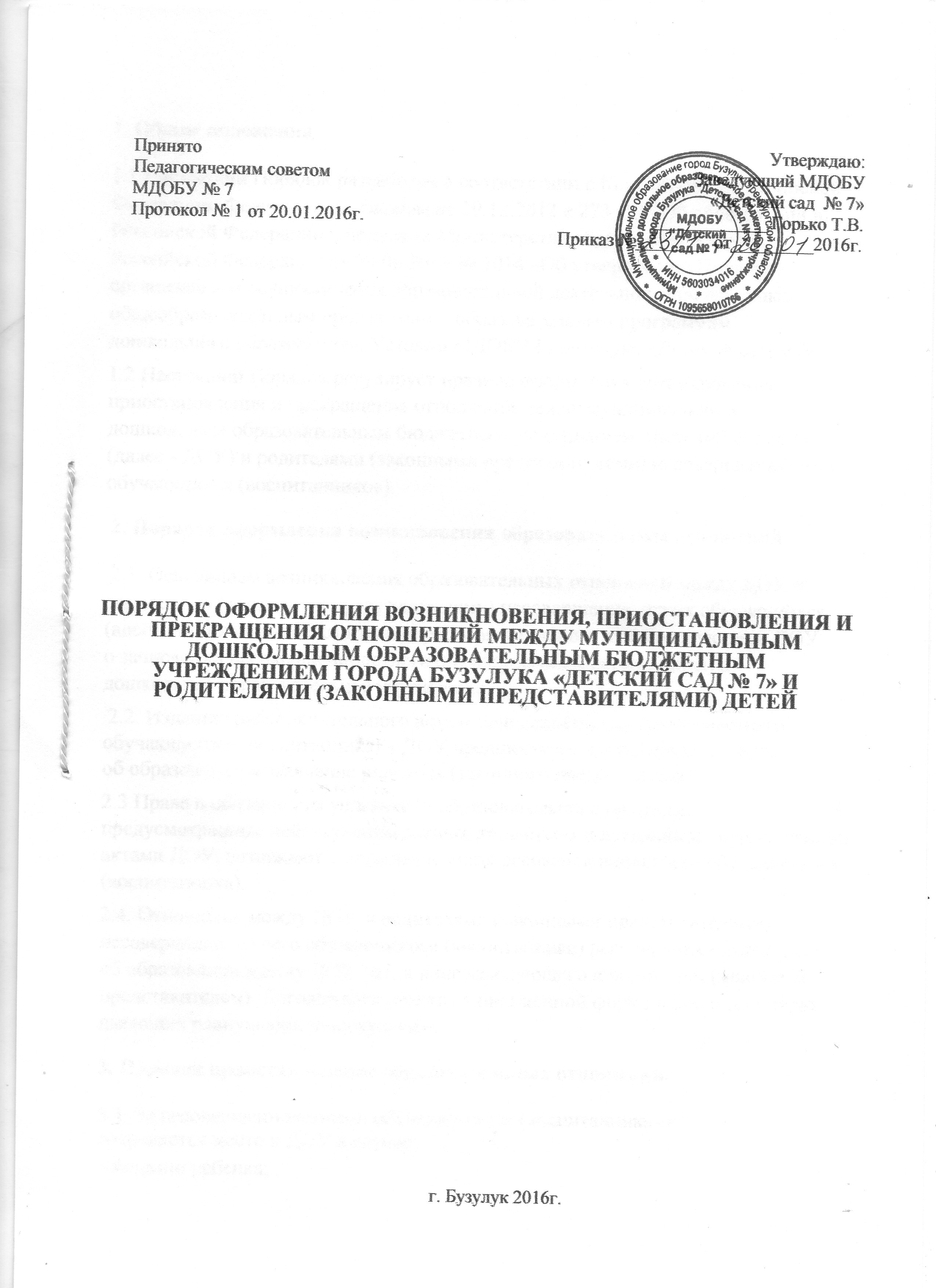 1. Общие положенияНастоящий Порядок разработан в соответствии с Конституцией Российской Федерации, Федеральным законом от 29.12.2012 « 273-ФЗ «Об образовании в Российской Федерации», приказом Министерства образования и науки Российской Федерации от 30.08.2013 № 1014 «Об утверждении Порядка организации и осуществления образовательной деятельности по основным общеобразовательным программам – образовательным программам дошкольного образования», Уставом МДОБУ Г. Бузулука «Детский сад №7». Настоящий Порядок регулирует правила оформления возникновения, приостановления и прекращения отношений между муниципальным дошкольным образовательным бюджетным учреждением «Детский сад №7» (далее - ДОУ) и родителями (законными представителями) несовершеннолетних обучающихся (воспитанников). 2. Порядок оформления возникновения образовательных отношений.Основанием возникновения образовательных отношений между ДОУ и родителями (законными представителями) несовершеннолетних обучающихся (воспитанников) является издание распорядительного акта заведующего ДОУ о зачислении несовершеннолетнего обучающегося (воспитанника) в дошкольное образовательное учреждение. Изданию распорядительного акта о зачислении несовершеннолетнего обучающегося (воспитанника) в ДОУ предшествует заключение договора об образовании и заявление родителя (законного представителя). 2.3.Права и обязанности участников образовательного процесса, предусмотренные действующим законодательством и локальными нормативными актами ДОУ, возникают с даты зачисления несовершеннолетнего обучающегося (воспитанника). Отношения между ДОУ и родителями (законными представителями) несовершеннолетнего обучающегося (воспитанника) регулируются договором об образовании между ДОУ №7, в лице заведующего и родителем (законным представителем). Договор заключается в письменной форме в 2-х экземплярах, имеющих равную юридическую силу. 3. Порядок приостановление образовательных отношений.3.1. За несовершеннолетними обучающимися (воспитанниками) сохраняется место в ДОУ в случае:- болезни ребенка;санаторно-курортного лечения; карантина; по заявлениям родителей (законных представителей) на период отпуска родителей (законных представителей). 3.2. Родители (законные представители) своевременно подтверждают документами уважительную причину отсутствия несовершеннолетних обучающихся (воспитанников). 4. Порядок прекращение образовательных отношений.4.1. Отношения прекращаются в связи с отчислением несовершеннолетнего обучающегося (воспитанника) из ДОУ:по заявлению родителей (законных представителей); в связи с получением образования (завершения обучения) и достижением несовершеннолетнего обучающегося (воспитанника) возраста перехода в 1-ый класс общеобразовательной организации. по медицинским показаниям, препятствующие дальнейшему пребыванию несовершеннолетнего обучающегося (воспитанника) в ДОУ; по обстоятельствам, не зависящим от воли несовершеннолетнего обучающегося (воспитанника) или родителей (законных представителей) и ДОУ, в том числе в случае ликвидации. 4.2. Отношения могут быть прекращены досрочно:- в случае отчисления несовершеннолетнего обучающегося (воспитанника) из ДОУ по инициативе родителей (законных представителей) несовершеннолетнего обучающегося (воспитанника) в письменном заявлении указывается причина отчисления: перемена места жительства, перевод в другое ДОУ и т.д.4.3. Досрочное прекращение отношений по инициативе родителей (законных представителей) несовершеннолетнего обучающегося (воспитанника) не влечет для него каких-либо дополнительных обязательств перед ДОУ, если иное не установлено договором об образовании.4.4. Прекращение отношений между ДОУ и родителями осуществляется на основании заявления родителя и дальнейшего издания распорядительного акта заведующего ДОУ об отчислении несовершеннолетнего обучающегося (воспитанника).4.5.ДОУ в случае досрочного прекращения образовательных отношений по основаниям, не зависящим от воли организации, осуществляющей образовательную деятельность, обязана обеспечить перевод несовершеннолетних обучающихся в другие организации, осуществляющие образовательную деятельность и исполнить иные обязательства, предусмотренные договором об образовании.4.5. Права и обязанности участников образовательного процесса, предусмотренные действующим законодательством, локальными нормативными актами ДОУ, прекращаются с даты отчисления несовершеннолетнего обучающегося (воспитанника).